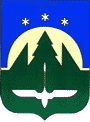 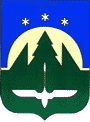 Исх. № 5718.05.2021ЭКСПЕРТНОЕ ЗАКЛЮЧЕНИЕ на проект Решения Думы города Ханты-Мансийска «Об отчете об исполнении бюджета города Ханты-Мансийска за первый квартал 2021 года»  Основание проведения экспертно-аналитического мероприятия: Отчет об исполнении бюджета города Ханты-Мансийска за первый квартал 2021 года представлен в Думу города согласно части 5 статьи 264.2 Бюджетного кодекса Российской Федерации и части 4 статьи 7 Положения об отдельных вопросах организации и осуществления бюджетного процесса в городе Ханты-Мансийске, утвержденного Решением Думы города Ханты-Мансийска от 30.06.2017 № 141-VI РД.Согласно части 1 статьи 268.1 Бюджетного кодекса Российской Федерации, пункту 1.2 части 1 статьи 6 Положения о Счетной палате города Ханты-Мансийска, утвержденного Решением Думы города Ханты-Мансийска от 30.06.2017 № 145-VI РД предусмотрен контроль за достоверностью, полнотой и соответствием нормативным требованиям составления и представления отчетов об исполнении бюджета.Перечень нормативных правовых актов, используемых при проведении мероприятия:-Бюджетный кодекс Российской Федерации;-Решение Думы города Ханты-Мансийска от 30.06.2017 № 141-VI РД «О Положении об отдельных вопросах организации и осуществления бюджетного процесса в городе Ханты-Мансийске»;-Решение Думы города Ханты-Мансийска от 25.12.2020 № 467-VI РД «О бюджете города Ханты-Мансийска на 2021 год и плановый период 2022 и 2023 годов»;-постановление Администрации города Ханты-Мансийска от 23.04.2021 № 404 «Об утверждении отчета об исполнении бюджета города Ханты-Мансийска за первый квартал 2021 года».Результаты экспертно-аналитического мероприятия.Согласно части 5 статьи 264.2 Бюджетного кодекса Российской Федерации отчет об исполнении местного бюджета за первый квартал, полугодие и девять месяцев текущего финансового года утверждается местной администрацией и направляется в соответствующий представительный орган и созданный им орган внешнего муниципального финансового контроля.Согласно части 4 статьи 7  Положения об отдельных вопросах организации и осуществления бюджетного процесса в городе Ханты-Мансийске, утвержденного Решением Думы города Ханты-Мансийска от 30.06.2017 № 141-VI РД Администрация города ежеквартально в течение квартала, следующего за отчетным периодом, представляет в Думу города и в Счетную палату города отчет об исполнении бюджета города за квартал, полугодие и девять месяцев текущего финансового года с приложением пояснительной записки к нему.Отчет об исполнении бюджета города за первый квартал 2021 года (далее – Отчет) и пояснительная записка к нему представлен в Счетную палату города Ханты-Мансийска в установленный срок.Отчет составлен в соответствии с приказом Министерства финансов Российской Федерации от 23.12.2010 №191н «Об утверждении инструкции о порядке составления и предоставления годовой, квартальной и месячной отчетности об исполнении бюджетов бюджетной системы РФ» и утвержден постановлением Администрации города Ханты-Мансийска от 23.04.2021 № 404. В соответствии с частью 4 статьи 264.1 Бюджетного кодекса Российской Федерации представленный Отчет содержит данные об исполнении бюджета по доходам, расходам и источникам финансирования дефицита бюджета в соответствии с бюджетной классификацией Российской Федерации.Доходная часть бюджета	Бюджет муниципального образования на 2021 год утвержден по доходам (по состоянию на 01.04.2021 года) в сумме 9 746 577,9 тыс. руб.	В Отчете план по доходам на 2021 год показан в сумме 9 749 046,8 тыс. руб., что на 2 468,90 тыс. руб. больше относительно утвержденных плановых ассигнований по доходам на 2021 год. План по доходам увеличен в связи с поступлением дополнительных средств из бюджета ХМАО-Югры, которые включены в плановые ассигнования без внесения изменений в решение Думы города о бюджете, что допускается статьей 217 Бюджетного кодекса РФ и предусмотрено статьей 15 Решения Думы города Ханты-Мансийска от 25.12.2020 № 467-VI РД «О бюджете города Ханты-Мансийска на 2021 год и плановый период 2022 и 2023 годов».За первый квартал 2021 года исполнение бюджета города  по доходам составило 2 085 458,6 тыс. руб., что по отношению к уточненному плану на 2021 год составляет 21,4%.Относительно годовых плановых назначений по собственным доходам без учета безвозмездных поступлений план выполнен на 26,3%, по безвозмездным поступлениям из бюджетов других уровней на 18,0%. 	Собственных доходов за первый квартал текущего года поступило                 1 047 014,6 тыс. руб. Основными источниками пополнения собственных доходов являются налоговые поступления, которые составили  968 002,3 тыс. руб. Удельный вес налоговых поступлений в структуре собственных доходов составил 84,1%. Неналоговые доходы в структуре собственных доходов составляют 15,9%, или  79 012,3 тыс. руб. 	В структуре налоговых доходов основное поступление получено по налогу на доходы физических лиц 814 119,3 тыс. руб., или 84,1% и налогу на совокупный доход 112 606,7 тыс. руб., или 11,6%.	В структуре неналоговых доходов основное поступление получено по: доходам от имущества, находящегося в муниципальной собственности                  27 967,4 тыс. руб., или 35,4%; доходам от продажи материальных и нематериальных активов 21 643,3 тыс. руб., или 27,4%; платежам при пользовании природными ресурсами 20 349,0 тыс. руб., или 25,8%.   	Исполнение доходной части бюджета города Ханты-Мансийска в сравнении с планом на год, на первый квартал 2021 года и аналогичным периодом прошлого года:(в тыс. руб.)Исполнение доходной части бюджета за первый квартал 2021 года составило 106,6% относительно плана на первый квартал, в том числе по собственным доходам 114,1%, по безвозмездным поступлениям 100%.По сравнению с аналогичным периодом прошлого года за первый квартал 2021 года исполнение по доходам в целом увеличилось на 2,7%, в том числе: собственные доходы увеличились на 12,8%; безвозмездные поступления уменьшились на 5,9%. Расходная часть бюджетаБюджет муниципального образования на 2021 год утвержден по расходам (по состоянию на 01.04.2021 года) в сумме 9 946 577,9 тыс. руб.В Отчете план по расходам на 2021 год показан в сумме 9 949 046,8 тыс. руб., что на 2 468,9 тыс. руб. больше относительно утвержденных плановых ассигнований по расходам на 2021 год. План по расходам увеличен в связи с поступлением дополнительных средств из бюджета автономного округа, которые включены в плановые ассигнования без внесения изменений в Решение Думы города о бюджете, что допускается статьей 217 Бюджетного кодекса РФ и предусмотрено статьей 15 Решения Думы города Ханты-Мансийска от 25.12.2020 № 467-VI РД «О бюджете города Ханты-Мансийска на 2021 год и плановый период 2022 и 2023 годов».Согласно представленному Отчету фактическое исполнение бюджета города по расходам за первый квартал 2021 года составило 2 079 365,3 тыс. руб., или 20,9% к плановым назначениям 2021 года.Исполнение расходной части по сравнению с аналогичным периодом прошлого года (2 037 500,1 тыс. руб.) увеличилось на 41 865,2 тыс. руб., или на 2,1%.Исполнение расходной части бюджета города за первый квартал 2021 года по разделам бюджетной классификации:                                                                                                                                           (в тыс. руб.)За первый квартал 2021 года исполнение расходной части бюджета относительно плана на год составило 20,9%, относительно плана на первый квартал 99,4%.Расходование средств по разделам «Охрана окружающей среды» и «Здравоохранений», в отчетном периоде, не планировалось и не осуществлялось.Относительно плана на первый квартал на 100% исполнение получено по 3 разделам: «Культура, кинематография», «Средства массовой информации»,  «Обслуживание государственного и муниципального долга».Наименьшее исполнение, в процентном выражении (менее 99%), относительно плана на первый квартал получено по разделам: «Социальная политика» - 91,5%; «Национальная безопасность и правоохранительная деятельность» - 97,6%; «Физическая культура и спорт» - 98,9%.В суммарном выражении наиболее низкое исполнение получено по следующим разделам: Социальная политика – (-)6 261,9 тыс. руб.;Образование – (-)3 565,9 тыс. руб.; Национальная экономика – (-)1 347,8 тыс. руб.;В структуре расходов бюджета за первый квартал 2021 года наибольшую долю составляют расходы по разделам: «Образование» - 52,8%; «Национальная экономика» - 17,5% и «Общегосударственные вопросы» - 12,1%.Исполнение расходной части бюджета за первый квартал 2021 года по главным распорядителям бюджетных средств:			             (в тыс. руб.)Относительно плана на первый квартал исполнение на 100% получено по двум главным распорядителям бюджетных средств: Дума города Ханты-Мансийска; Департамент управления финансами. По остальным главным распорядителям бюджетных средств процент исполнения составил от 98,1% до 99,9%.В суммарном выражении наиболее низкое исполнение, относительно плана на первый квартал, получено по следующим главным распорядителям бюджетных средств: Администрация города Ханты-Мансийска – (-)6 441,2 тыс. руб.;  Департамент образования – (-)4 834,1 тыс. руб.; Управление физической культуры, спорта и молодежной политики –                (-)1 050,5 тыс. руб.Наибольший процент исполнения (более 25%) относительно годового плана получен по следующим главным распорядителям бюджетных средств: Дума города Ханты-Мансийска – 28,0%; Администрация города Ханты-Мансийска – 27,5%; Департамент городского хозяйства – 25,6%.Наименьший процент исполнения относительно годового плана получен по Департаменту градостроительства и архитектуры – 8,6%.Решением Думы города о бюджете утвержден дефицит бюджета на 2021 год в сумме 200 000,0 тыс. руб. С учетом внесенных изменений в доходную и расходную части бюджета города дефицит бюджета не изменился. Фактически по итогам исполнения бюджета за первый квартал текущего года сложился профицит в сумме 6 093,3 тыс. руб.Исполнение бюджетных ассигнований по муниципальным программам за первый квартал 2021 годаБюджет города на 2021 год сформирован в программной структуре расходов на 100% и состоит из 20 муниципальных программ, на реализацию которых предусмотрены бюджетные ассигнования в объеме 9 946 577,9 тыс. руб. С учетом внесенных Департаментом управления финансами изменений в расходную часть бюджета, объем бюджетных ассигнований на реализацию муниципальных программ в 2021 году увеличился на 2 468,9 тыс. руб. и составил 9 949 046,8 тыс. руб. В разрезе муниципальных программ и их основных мероприятий в отчетном периоде получено следующее исполнение:Из 20 утвержденных программ за первый квартал 2021 года финансирование осуществлялось по 16 муниципальным программам.В отчетном периоде расходование средств по муниципальным программам: «Доступная среда в городе Ханты-Мансийске»; «Развитие жилищно-коммунального комплекса  и повышение энергетической эффективности  в городе  Ханты-Мансийске»; «Содействие развитию садоводческих, огороднических и дачных некоммерческих объединений граждан в городе Ханты-Мансийске»; «Проектирование и строительство инженерных сетей на территории города Ханты-Мансийска» не планировалось и не осуществлялось.Относительно уточненного годового плана исполнение по всем муниципальным программам составило 20,9%.	Наибольший процент исполнения (25% и более) относительно годового плана получен по 7 муниципальным программам: «Развитие культуры в городе Ханты-Мансийске» - 27,7%;«Осуществление городом Ханты-Мансийском функций административного центра Ханты-Мансийского автономного округа – Югры» - 34,7%;«Развитие транспортной системы города Ханты-Мансийска» - 26,6%;«Защита населения и территории от чрезвычайных ситуаций, обеспечение пожарной безопасности города Ханты-Мансийска» - 28,9%;«Обеспечение градостроительной деятельности на территории города Ханты-Мансийска» - 31,6%;«Молодежь города Ханты-Мансийска» - 25,1%;«Развитие муниципальной службы в городе Ханты-Мансийске» - 31,7%.Относительно плана на первый квартал 2021 года исполнение по всем муниципальным программам составило 99,4%. На 100% исполнение получено по 5 муниципальным программам:«Развитие культуры в городе Ханты-Мансийске»;«Обеспечение доступным и комфортным жильем жителей города Ханты-Мансийска»;«Осуществление городом Ханты-Мансийском функций административного центра Ханты-Мансийского автономного округа – Югры»;«Управление муниципальными финансами города Ханты-Мансийска»;«Развитие транспортной системы города Ханты-Мансийска».По остальным программам исполнение составило от 91,5% до 99,8%.Подробная информация о реализации муниципальных программ и их основных мероприятий отражена в приложении 1 к пояснительной записке.По результатам проведения экспертизы проекта Решения Думы города Ханты-Мансийска «Об отчете об исполнении бюджета города Ханты-Мансийска за первый квартал 2021 года» и документов, направляемых одновременно с ним, замечания и предложения отсутствуют.Вывод: Отчет об исполнении бюджета города Ханты-Мансийска за первый квартал 2021 года может быть принят Думой города Ханты-Мансийска к сведению.Начальник экспертно-аналитического отдела						Д.В. ШвецовСогласовано:Председатель			                        				В.П. Талановв Думу города Ханты-МансийскаНаименованиедоходаУточненный план на2021 годКассовыйплан напервый квартал 2021 годаИсполненонаотчётную датуИсполненоза аналог.период прошлогогодаИзменение факта отчетного периода к факту аналог. периода прошлого годаИзменение факта отчетного периода к факту аналог. периода прошлого года% исполнения плана на % исполнения плана на НаименованиедоходаУточненный план на2021 годКассовыйплан напервый квартал 2021 годаИсполненонаотчётную датуИсполненоза аналог.период прошлогогодасумма%1 кв.годСобственные доходы без учета безвозмездных поступлений, в том числе:3 985 683,3917 308,91 047 014,6928 102,9+118 911,7+12,8114,126,3Налоговые доходы, в том числе:3 811 298,6876 579,0968 002,3828 179,8+139 822,5+16,9110,425,4налог на доходы физических лиц3 155 633,8722 291,6814 119,3666 120,7+147 998,6+22,2112,725,8налоги на товары (работы, услуги), реализуемые на территории РФ25 207,86 301,96 209,75 864,7+345,0+5,998,524,6налоги на совокупный доход441 192,0110 164,4112 606,7117 427,8-4 821,1-4,1102,225,5налоги на имущество159 310,030 601,128 643,631 260,8-2 617,2-8,493,618,0государственная пошлина, сборы29 955,07 220,06 423,07 505,6-1 082,6-14,489,021,4задолженность и пере-расчеты по отменен-ным налогам, сборам и иным обяз. платежам---0,2-0,2-100,0Неналоговые доходы, в том числе:174 384,740 729,979 012,399 923,1-20 910,8-20,9194,045,3доходы от использова-ния имущества, находя-щегося в муниципальной собственности113 263,918 900,027 967,431 776,6-3 809,2-12,0148,024,7платежи при пользо-вании природными ресурсами9 368,84 181,620 349,05 645,3+14 703,7+260,5486,6217,2доходы от оказания платных услуг (работ) и компенсации затрат государства895,0220,061,612 417,9-12 356,3-99,528,06,9доходы от продажи материальных и нема-териальных активов41 901,515 300,021 643,333 984,0-12 340,7-36,3141,551,7штрафы, санкции, возмещение ущерба7 845,51 922,28 772,815 957,8-7 185,0-45,0456,4111,8прочие неналоговые доходы1 110,0206,1218,2141,5+76,7+54,2105,919,7Безвозмездные посту-пления, в том числе:5 763 363,51 038 867,71 038 444,01 103 035,0-64 591,0-5,9100,018,0дотации ---2 972,4-2 972,4-100,0субсидии 1 853 507,1237 181,5237 181,5407 830,6-170 649,1-41,8100,012,8субвенции 3 821 749,6779 678,3779 678,3701 637,0+78 041,3+11,1100,020,4иные межбюджетные трансферты88 106,822 007,922 007,930 158,3-8 150,4-27,0100,025,0прочие безвозмездные поступления----50,7+50,7возврат остатков суб-сидий, субвенций и иных межбюджетных тран-сфертов, имеющих целевое назначение, прошлых лет ---423,7-39 512,6+39 088,9-98,9Всего доходов:9 749 046,81 956 176,62 085 458,62 031 137,9+54 320,7+2,7106,621,4Дефицит -200 000,0Профицит 6 093,3Наименование разделаУточненный план  на2021 годКассовыйплан на 1 квартал 2021 годаИсполненоза  1 квартал 2021 года% исполнения % исполнения Доля в расходах бюджетаНаименование разделаУточненный план  на2021 годКассовыйплан на 1 квартал 2021 годаИсполненоза  1 квартал 2021 годаплана на годплана 1 квартал Доля в расходах бюджетаОбщегосударственныевопросы955 578,3251 952,4251 538,926,399,812,1Национальная безопасность и правоохранительная деятельность140 038,940 253,539 298,928,197,61,9Национальная экономика1 284 812,3364 497,3363 149,528,399,617,5Жилищно-коммунальное хозяйство781 987,2142 343,0142 002,018,299,86,8Охрана окружающей среды221,0-----Образование5 890 922,31 101 656,01 098 090,118,699,752,8Культура, кинематография213 495,559 067,959 067,927,7100,02,8Здравоохранение5 521,4-----Социальная политика417 140,973 961,267 699,316,291,53,3Физическая культура и спорт204 249,649 860,649 310,624,198,92,4Средства массовой информации50 079,48 724,98 724,917,4100,00,4Обслуживание государственного и муниципального долга5 000,0483,2483,29,7100,00,01Всего расходов:9 949 046,82 092 800,02 079 365,320,999,4100,0Наименование главного распорядителя бюджетных средствУточненный план  на2021 годКассовыйплан на 1 квартал 2021 годаИсполненоза 1 квартал 2021 года% исполнения % исполнения Наименование главного распорядителя бюджетных средствУточненный план  на2021 годКассовыйплан на 1 квартал 2021 годаИсполненоза 1 квартал 2021 годаплана на годплана 1 квартал Дума города Ханты-Мансийска44 927,612 559,612 559,628,0100,0Администрация города Ханты-Мансийска1 457 118,4407 025,2400 584,027,598,4Департамент управления финансами Администрации города Ханты-Мансийска197 523,424 349,824 349,812,3100,0Департамент муниципальной собственности Администрации города Ханты-Мансийска356 559,947 349,847 320,613,399,9Департамент образования Администрации города Ханты-Мансийска4 916 237,91 091 868,41 087 034,322,199,6Управление физической культуры, спорта и молодежной политики Администрации города Ханты-Мансийска227 926,356 276,655 226,124,298,1Департамент городского хозяйства Администрации города Ханты-Мансийска1 270 552,3325 584,2324 916,625,699,8Департамент градостроительства и архитектуры Администрации города Ханты-Мансийска1 478 201,0127 786,4127 374,38,699,7Всего расходов:9 949 046,82 092 800,02 079 365,320,999,4№ п/пНаименование муниципальной программы/основного мероприятия муниципальной программыУточненный план  на2021 годКассовыйплан на          1 квартал 2021 годаИсполненоза 1 квартал 2021года% исполнения % исполнения № п/пНаименование муниципальной программы/основного мероприятия муниципальной программыУточненный план  на2021 годКассовыйплан на          1 квартал 2021 годаИсполненоза 1 квартал 2021годаплана на годплана на 1 квартал 1Доступная среда в городе Ханты-Мансийске1 090,0----1"Проведение комплекса мероприятий по дооборудованию, адаптации объектов социальной инфраструктуры города посредством сооружения, как внутри зданий, так и снаружи, пандусов, поручней, входных групп, лифтов, обустройства территорий, подъездных путей, санитарных узлов, ванных комнат, установки специализированного оборудования, вспомогательных средств и приспособлений для маломобильных групп населения"449,9----1"Обеспечение дорожно-транспортной доступности для маломобильных групп населения"640,2----2Профилактика правонарушений в сфере обеспечения общественной безопасности и правопорядка в городе Ханты-Мансийске11 414,71 921,71 758,415,491,52"Обеспечение функционирования и развития систем видеонаблюдения в сфере обеспечения общественной безопасности и правопорядка"6 515,0549,3549,38,4100,02"Осуществление государственных полномочий по созданию административных комиссий и определению перечня должностных лиц органов местного самоуправления, уполномоченных составлять протоколы об административных правонарушениях, предусмотренных пунктом 2 статьи 48 Закона Ханты-Мансийского автономного округа - Югры от 11 июня 2010 года N 102-оз "Об административных правонарушениях"3 945,91 372,41 209,130,688,12"Создание условий для деятельности народных дружин"174,0----2"Организация и проведение мероприятий, направленных на профилактику правонарушений несовершеннолетних"74,8----2"Осуществление государственных полномочий по составлению (изменению и дополнению) списков кандидатов в присяжные заседатели федеральных судов общей юрисдикции"18,9----2"Реализация мероприятий по информационной антинаркотической, антиалкогольной и антитабачной пропаганде"25,0----2"Организация и проведение профилактических мероприятий"239,0----2"Проведение мероприятий по профилактике экстремизма и укреплению межнационального и межконфессионального мира и согласия"370,1----2"Осуществление мер информационного противодействия распространению экстремисткой идеологии"52,0----3Развитие физической культуры и спорта в городе Ханты-Мансийске206 598,849 990,249 440,223,998,93"Проведение городских спортивных соревнований по видам спорта и физкультурных мероприятий, обеспечение участия сборных команд города в окружных, всероссийских соревнованиях, тренировочных мероприятиях, семинарах"12 071,72 613,92 613,921,7100,03"Проведение мероприятий по организации отдыха и оздоровления детей в каникулярный период и внеурочное время на спортивных дворовых площадках и хоккейных кортах"3 935,9----3"Развитие материально-технической базы учреждений спорта и спортивных объектов"9 571,7550,0---3"Проведение мероприятий по организации и обеспечению отдыха и оздоровления детей, имеющих место жительства на территории города Ханты-Мансийска"1 274,3----3Региональный проект "Спорт - норма жизни"307,4----3"Обеспечение деятельности Управления физической культуры, спорта и молодежной политики Администрации города Ханты-Мансийска и подведомственных ему учреждений"179 437,846 826,446 826,426,1100,04Развитие культуры в городе Ханты-Мансийске207 586,557 453,957 453,927,7100,04"Развитие библиотечного дела" 74 724,218 276,018 276,024,5100,04"Выполнение отдельных государственных полномочий автономного округа в сфере архивного дела" 105,2----4"Реализация творческого потенциала жителей города Ханты-Мансийска"132 757,139 177,839 177,829,5100,05Развитие образования в городе Ханты-Мансийске6 128 804,91 160 725,71 155 891,718,999,65"Развитие системы дошкольного и общего образования"725,4----5"Развитие системы дополнительного образования детей. Организация отдыха и оздоровления детей"51 206,3----5"Обеспечение реализации основных общеобразовательных программ и программ дополнительного образования в образовательных организациях, расположенных на территории города Ханты-Мансийска"4 459 686,1979 730,2975 839,521,999,65"Создание условий для функционирования и обеспечение системы персонифицированного финансирования дополнительного образования детей"49 706,413 717,113 717,127,6100,05Региональный проект "Успех каждого ребенка"1 513,1----5"Развитие муниципальной системы оценки качества образования, включающей оценку результатов деятельности по реализации федерального государственного образовательного стандарта и учет динамики достижений каждого обучающегося"        489,0165,0165,033,7100,05Основное мероприятие "Поддержка детских и юношеских общественных организаций и объединений"1 897,1133,1108,85,781,75"Создание условий для развития гражданско-, военно-патриотических качеств обучающихся"1 949,727,127,11,4100,05"Обеспечение функций управления и контроля в сфере образования"25 088,27 713,17 713,130,7100,05"Финансовое обеспечение полномочий органов местного самоуправления города Ханты-Мансийска в сфере образования"155 089,543 680,843 680,828,2100,05"Обеспечение комплексной безопасности образовательных организаций"164 058,145 749,045 749,027,9100,05"Развитие материально-технической базы образовательных организаций"15 866,5919,0---5Региональный проект "Современная школа"1 201 437,568 857,468 857,45,7100,05"Формирование законопослушного поведения участников дорожного движения"92,034,034,037,0100,06Обеспечение доступным и комфортным жильем жителей города Ханты-Мансийска160 771,311 498,611 498,67,2100,06"Приобретение жилых помещений с целью улучшения жилищных условий отдельных категорий граждан и переселения граждан из аварийного и непригодного для проживания жилищного фонда, выплата собственникам жилых помещений денежного возмещения за принадлежащие им жилые помещения в аварийном и непригодном для проживания жилищном фонде"138 173,311 498,611 498,68,3100,06"Предоставление отдельным категориям граждан мер социальной поддержки с целью улучшения указанными гражданами жилищных условий"22 581,7----6"Администрирование переданного отдельного государственного полномочия для обеспечения жилыми помещениями отдельных категорий граждан, определенных федеральным законодательством"16,3----7Основные направления развития в области управления и распоряжения муниципальной собственностью города Ханты-Мансийска204 419,644 841,144 503,921,899,27"Организация обеспечения формирования состава и структуры муниципального имущества, предназначенного для решения вопросов местного значения, совершенствования системы его учета и обеспечения контроля за его сохранностью"95 741,712 452,412 144,412,797,57"Организация обеспечения деятельности Департамента муниципальной собственности и МКУ "Дирекция по содержанию имущества казны"108 677,932 388,732 359,429,899,98Развитие жилищно-коммунального комплекса  и повышение энергетической эффективности  в городе  Ханты-Мансийске12 186,9----8"Ремонт (с заменой) систем теплоснабжения, водоснабжения и водоотведения, газоснабжения, электроснабжения и жилищного фонда для подготовки к осенне-зимнему сезону"10 217,9----8"Актуализация схемы теплоснабжения, обосновывающих материалов схемы теплоснабжения и комплекса моделирования аварийных, внештатных ситуаций на системе теплоснабжения города Ханты-Мансийска669,0----8"Корректировка (актуализация) программы "Комплексное развитие систем коммунальной инфраструктуры города Ханты-Мансийска на 2011-2027 годы"1 300,0----9Развитие жилищного и дорожного хозяйства, благоустройство города Ханты-Мансийска783 481,7168 352,3167 684,721,499,69"Организация жилищного хозяйства и содержание объектов жилищно–коммунальной инфраструктуры"177 882,144 707,744 273,524,999,09"Создание условий для обеспечения качественными коммунальными, бытовыми услугами"56 581,26 089,95 856,410,496,29"Строительство, содержание и ремонт объектов дорожного хозяйства и инженерно-технических сооружений, расположенных на них"262 948,252 150,052 150,019,8100,09"Обеспечение санитарного состояния и благоустройство, озеленение территории"240 720,165 163,165 163,127,1100,09"Формирование современной городской среды"2 481,8241,7241,79,7100,09Региональный проект "Формирование комфортной городской среды"42 868,4----10Осуществление городом Ханты-Мансийском функций административного центра Ханты-Мансийского автономного округа - Югры454 545,5157 741,1157 741,134,7100,010"Обеспечение культурной программы мероприятий и организация праздничного оформления административного центра Ханты-Мансийского автономного округа - Югры в период их проведения"19 556,07 162,37 162,336,6100,010"Создание необходимых условий для формирования, сохранения, развития инфраструктуры и внешнего облика города Ханты-Мансийска как административного центра Ханты-Мансийского автономного округа – Югры "434 989,5150 578,8150 578,834,6100,011Управление муниципальными финансами города Ханты-Мансийска242 451,036 909,336 909,315,2100,011"Исполнение полномочий и функций финансового органа  Администрации города Ханты-Мансийска"86 242,723 866,523 866,527,7100,011"Проведение взвешенной долговой политики, надлежащее исполнение обязательств по муниципальным заимствованиям"5 000,0483,2483,29,7100,011"Формирование в бюджете города резервного фонда Администрации города в соответствии с требованиями Бюджетного кодекса Российской Федерации"106 280,8----11"Обеспечение деятельности Думы города Ханты-Мансийска"44 927,612 559,612 559,628,0100,012Развитие транспортной системы города Ханты-Мансийска282 499,675 025,675 025,626,6100,012"Строительство, реконструкция, капитальный ремонт и ремонт объектов улично-дорожной сети города"40 752,04 397,94 397,910,8100,012"Повышение комплексной безопасности дорожного движения и устойчивости транспортной системы"3 287,0361,6361,611,0100,012"Организация транспортного обслуживания населения автомобильным, внутренним водным транспортом в границах городского округа город Ханты-Мансийск"191 676,570 266,170 266,136,7100,012Региональный проект "Дорожная сеть"46 784,2----13Развитие гражданского общества в городе Ханты-Мансийске335 761,964 878,959 885,217,892,313"Создание условий для реализации гражданских инициатив"13 165,01 614,01 614,012,3100,013"Создание условий для обеспечения открытости органов местного самоуправления"3 080,0835,0835,027,1100,013"Обеспечение деятельности МБУ "Городской информационный центр"46 499,47 889,97 889,917,0100,013"Развитие электронного муниципалитета"3 290,0----13"Развитие информационного общества"11 920,0162,0162,01,4100,013"Предоставление дополнительных мер социальной поддержки детей-сирот и детей, оставшихся без попечения родителей, лиц из их числа, а также граждан, принявших на воспитание детей,  оставшихся без родительского попечения"74 634,113 400,013 048,617,597,413"Осуществление деятельности по отдельным переданным государственным полномочиям в сфере опеки и попечительства"44 094,413 200,08 557,819,464,813"Создание условий для реализации культурных потребностей отдельных категорий граждан, укрепление социальной защищенности"109 747,117 620,517 620,516,1100,013"Обеспечение деятельности МКУ "Служба социальной поддержки населения"29 331,910 157,410 157,434,6100,014Содействие развитию садоводческих, огороднических и дачных некоммерческих объединений граждан в городе Ханты-Мансийске 3 097,2----14"Организация подъездных путей от городских дорог общего пользования, федеральных трасс  до границ территорий садоводческих и огороднических некоммерческих объединений граждан в городе Ханты-Мансийске"2 497,2----14Гранты в форме субсидий общественным организациям в рамках муниципальной программы "Содействие развитию садоводческих и огороднических некоммерческих объединений граждан в городе Ханты-Мансийске"600,0----15Защита населения и территории от чрезвычайных ситуаций, обеспечение пожарной безопасности города Ханты-Мансийска123 085,236 322,235 569,228,997,915"Совершенствование системы предупреждения и защиты населения от чрезвычайных ситуаций природного и техногенного характера"8 209,118,918,90,2100,015"Совершенствование системы мониторинга и прогнозирования чрезвычайных ситуаций"10 248,21 763,71 763,717,2100,015"Обеспечение условий для выполнения функций и полномочий, возложенных на МКУ "Управление гражданской защиты населения"104 627,834 539,633 786,632,397,816Обеспечение градостроительной деятельности на территории города Ханты-Мансийска138 053,443 694,243 590,131,699,816"Формирование градостроительной документации, совершенствование базы нормативных документов и информационной системы обеспечения градостроительной деятельности"1 200,0----16"Обеспечение деятельности Департамента градостроительства и архитектуры Администрации города Ханты-Мансийска и подведомственного ему учреждения"136 353,443 694,243 590,132,099,816"Проведение экспертиз зданий и сооружений"300,0----16"Проведение ремонтных работ жилых помещений и общего имущества собственников помещений в многоквартирных жилых домах"200,0----17Проектирование и строительство инженерных сетей на территории города Ханты-Мансийска31 970,0----17"Проектирование и строительство систем инженерной инфраструктуры в целях обеспечения инженерной подготовки земельных участков для жилищного строительства"31 970,0----18Молодежь города Ханты-Мансийска23 016,06 286,45 785,925,192,018"Организация и проведение мероприятий в сфере молодежной политики"10 806,13 473,82 973,327,585,618"Обеспечение деятельности муниципального бюджетного учреждения "Молодежный центр"12 209,82 812,62 812,623,0100,019Развитие муниципальной службы в городе Ханты-Мансийске543 409,1172 794,7172 372,131,799,819"Повышение профессиональной квалификации муниципальных служащих и лиц, включенных в кадровый резерв и резерв управленческих кадров Администрации города Ханты-Мансийска"2 554,0----19"Совершенствование системы информационной открытости, гласности в деятельности муниципальной службы, формирование позитивного имиджа муниципального служащего"180,0----19"Исполнение Администрацией города Ханты-Мансийска полномочий и функций по решению вопросов местного значения и отдельных государственных полномочий, переданных федеральными законами и законами Ханты-Мансийского автономного округа - Югры в сфере государственной регистрации актов гражданского состояния, организации деятельности комиссии по делам несовершеннолетних и защите их прав"540 675,1172 794,7172 372,131,999,820Развитие отдельных секторов экономики города Ханты-Мансийска54 803,44 364,24 255,57,897,520"Финансовая поддержка субъектов малого и среднего предпринимательства"37,5----20Региональный проект "Расширение доступа субъектов малого и среднего предпринимательства к финансовым ресурсам, в том числе к льготному финансированию"5 046,7----20"Развитие животноводства"41,7----20"Развитие рыбохозяйственного комплекса"15 353,8----20"Развитие системы заготовки и переработки дикоросов"445,5----20"Создание условий для реализации сельскохозяйственной продукции на территории города Ханты-Мансийска"700,0----20"Обеспечение стабильной благополучной эпизоотической обстановки и защита населения от болезней, общих для человека и животных"1 258,1427,1427,133,9100,020Реализация мероприятий300,0----20"Организация и проведение обучающий мероприятиях по вопросам трудовых отношений"210,0----20"Публикация, изготовление рекламных и методических материалов, приобретение литературы по вопросам трудовых отношений"100,0----20"Организация и проведение смотров-конкурсов в области охраны труда"40,0----20"Обеспечение деятельности отдела охраны труда управления экономического развития и инвестиций Администрации города Ханты-Мансийска"3 721,51 310,51 201,832,391,720"Создание условий для устойчивого развития внутреннего и въездного туризма, проведение мероприятий, направленных на расширение спектра туристских услуг и их изучение, продвижение на территории Российской Федерации"16 990,6----20"Организация и проведение комплекса мероприятий по реализации культурно-туристического событийного проекта "Ханты-Мансийск - Новогодняя столица"950,0277,3277,329,2100,020"Обеспечение деятельности МБУ "Управление по развитию туризма и внешних связей"9 608,12 349,42 349,424,5100,0Всего расходов:9 949 046,82 092 800,02 079 365,320,999,4